 Lehrerversuch	 Lehrerversuch mit Schülerbeteiligung 	 SchülerversuchAussagekräftige Beschreibung (z. B. Text, Bild, Skizze) des Versuchs:Gefährdungsarten: mechanisch	  		 elektrisch 	 thermisch		 IR-, optische Strahlung ionisierende Strahlung	 Lärm	 Gefahrstoffe		 Sonstiges Unterrichtliche Rahmenbedingungen (Lerngruppe, Unterrichtsraum,…) wurden berücksichtigt.Ergänzende Hinweise:Bei diesem Experiment müssen weder Sicherheitsexperimentierkabel noch ein Steckbrett für solche Sicherheitsexperimentierkabel verwendet werden, denn die Spannung ist nicht berührungsgefähr-lich, da sie unter 60V Gleichspannung liegt. Eine Spannung von 6V ergibt bei einem Körperwiderstand von 1000Ohm einen Körperstrom von 6mA. Die hohe Stromstärke im Stromkreis von ca. 17A, die durch den Einbau der vier Lampen bedingt ist, ergibt sich nur bei einem Widerstand von R=6V/17A=0,35Ohm, also fast Kurzschluss der Anschlüsse.Simulation einer Versorgungsleitung mit hohem Widerstand (dünner Draht) beim Experiment „Modellierte Steckdosenleiste mit vier 30W-Lampen“Vier baugleiche 30-Watt-Lampen (6V, 5A) werden an einer modellierten Steckdosenleiste (Steckbrett) parallel geschaltet. Vom Gleichspannungsnetzgerät (hochstromgeeignet) aus ist in der Zuleitung ein kurzes Stück Draht (z.B. Eisendraht ca. 15cm lang; Durchmesser 0,2mm) gemäß der folgenden Schaltskizze eingebaut. Die Erwärmung lässt sich gut mit einem aufgesetzten Papierreiter demonstrieren, wobei je nach Drahtsorte die Lampen nicht mehr leuchten können.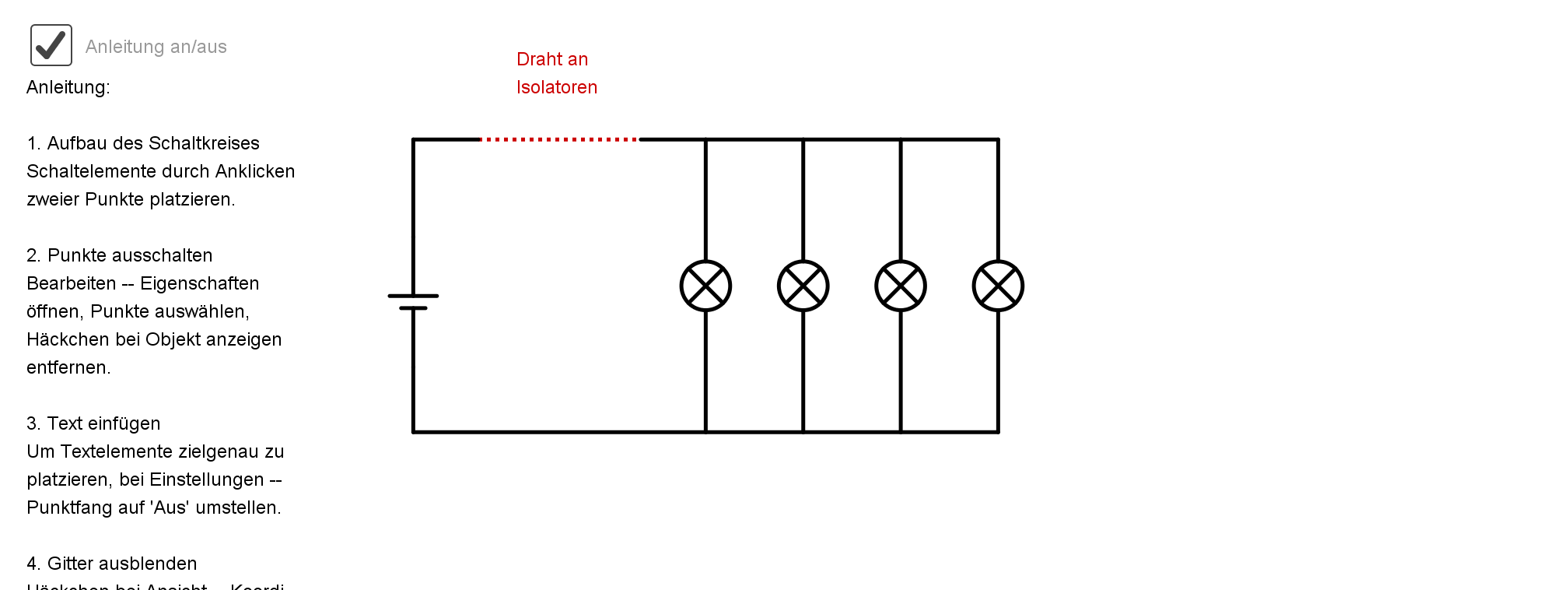 der Fotoserie zur Handreichung entnommen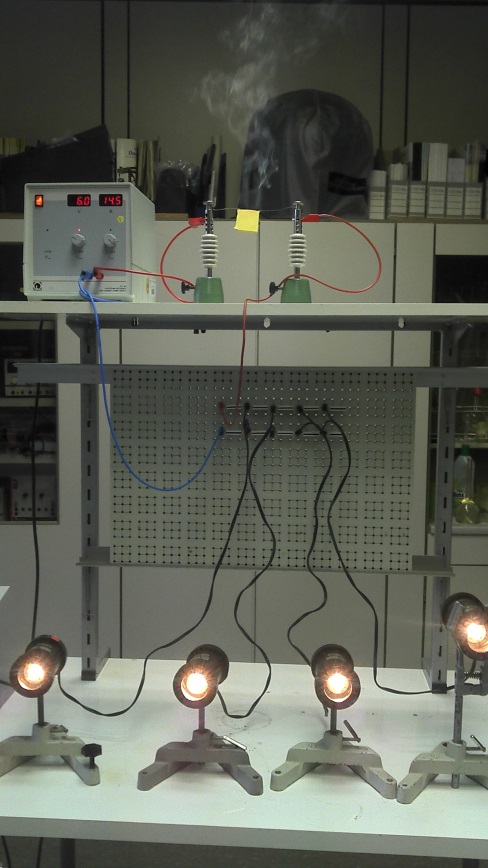 konkrete GefährdungenSchutzmaßnahmen (z. B. gerätebezogen, baulich, 
bei der Durchführung des Versuchs) VerbrennungFeuerfeste Unterlagen nutzen!Brennbare Gegenstände von der Arbeitsfläche entfernen!